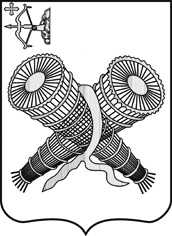 АДМИНИСТРАЦИЯ ГОРОДА СЛОБОДСКОГОКИРОВСКОЙ ОБЛАСТИПОСТАНОВЛЕНИЕ09.02.2023							                                                   № 293г. Слободской Кировской областиО внесении изменения в постановление администрации города Слободского от 12.12.2022 № 2401 В целях реализации положений статьи 157.1 Жилищного кодекса Российской Федерации об ограничении повышения платы граждан за коммунальные услуги для муниципальных образований Кировской области, Указа Губернатора Кировской области от 05.12.2018 № 156 «Об утверждении предельных (максимальных) индексов изменения размера вносимой гражданами платы за коммунальные услуги в муниципальных образованиях Кировской области на период с 01 января 2019 года по 31 декабря 2023 года» администрация города Слободского ПОСТАНОВЛЯЕТ:  Внести изменение в постановление администрации города Слободского от 12.12.2022 № 2401  «Об установлении стандарта уровня платежей населения за коммунальные услуги  с 1 декабря 2022 года по 31 декабря 2023 года»  (далее - постановление) следующего содержания:В приложении к постановлению в таблице п. 2.4 изложить  в новой редакции. Прилагается.И.о. главы города Слободского                                                       П.О. Вайкутис                                                                                           Приложениек постановлению администрации города Слободскогоот 09.02.2023  № 293СТАНДАРТуровня платежей населения за коммунальные услуги с 1 декабря 2022 года по 31 декабря 2023 года№ п/пНаименование предприятия, котельнойНаименование предприятия, котельнойВид услугСтандарт уровня платежейнаселения, % с 1 декабря 2022 года по 31 декабря 2023 года1.1.м/р МСОм/р МСОМногоквартирные и жилые дома  с холодным  водоснабжением, с централизованным водоотведением, оборудованные водонагревателями, раковинами, мойками кухонными, унитазами, ваннами 1650-1700 мм, с душемМногоквартирные и жилые дома  с холодным  водоснабжением, с централизованным водоотведением, оборудованные водонагревателями, раковинами, мойками кухонными, унитазами, ваннами 1650-1700 мм, с душемМногоквартирные и жилые дома  с холодным  водоснабжением, с централизованным водоотведением, оборудованные водонагревателями, раковинами, мойками кухонными, унитазами, ваннами 1650-1700 мм, с душемМногоквартирные и жилые дома  с холодным  водоснабжением, с централизованным водоотведением, оборудованные водонагревателями, раковинами, мойками кухонными, унитазами, ваннами 1650-1700 мм, с душем97,6744Многоквартирные и жилые дома  с холодным водоснабжением, с централизованным водоотведением ,оборудованные  водонагревателями или без них ,раковинами, мойками кухонными, унитазамиМногоквартирные и жилые дома  с холодным водоснабжением, с централизованным водоотведением ,оборудованные  водонагревателями или без них ,раковинами, мойками кухонными, унитазамиМногоквартирные и жилые дома  с холодным водоснабжением, с централизованным водоотведением ,оборудованные  водонагревателями или без них ,раковинами, мойками кухонными, унитазамиМногоквартирные и жилые дома  с холодным водоснабжением, с централизованным водоотведением ,оборудованные  водонагревателями или без них ,раковинами, мойками кухонными, унитазами97,6744